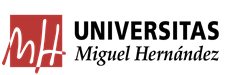 GRADUACIONES-Grado y Facultad-Número de la promoción que se gradúa-Número de estudiantes que se gradúan(No es obligatorio rellenar este campo).-Fecha, lugar y hora de la ceremonia(Si se celebra en la UMH, especificar aula, edificio y campus).-Mesa presidencial del acto(Especificar nombre y cargo que ostenta).-Padrino/madrina de la promoción(Si existe, especificar nombre y cargo que ostenta).-Lección magistral(En caso de que exista, especificar quién imparte la lección magistral, el cargo que ocupa y el título de la conferencia que va a impartir).NOTA: Si la graduación ya ha tenido lugar, adjuntar imagen del grupo.-Teléfono móvil y correo electrónico de contacto